ANNEXURE ACOSATU SECTION 77(1) (d) NOTICE ON ECONOMIC CRISISBACKGROUND1. On the 21 August 2017 COSATU submitted to NEDLAC a Section notice on Economic Crisis in South Africa.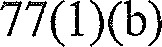 20 NEDLAC convened a Section 77 Standing Committee to deal with COSATU's section 77(1)(b) notice, and the Committee confirmed compliance.On 15 September 2017 the Standing Committee convened a plenary meeting with COSATU and the respondents.In terms of the Notice COSATU demanded among others that retrenchments to maximize profits must stop. However, the respondents failed to provide a response to this demand.On 07 November 2017 the Standing Committee agreed that COSATU's demands could not be resolved and therefore deemed the section 77(1)(b) Notice as having been considered. This means that any protest action arising from this notice is protected. The certificate is attached to this notice.This notice serves to notify Respondents of a protest action that will take place on 24 August 2022 in pursuance of the 21 August 2017 COSATU submitted to NEDLAC a Section 77(1)(b) notice on Economic Crisis in South Africa.PROTEST ACTIONCOSATU will be calling upon all workers to support a socio-economic protest action by engaging in various forms of protests.The forms of protest actions and actions in contemplation of the strike will involve.Protests in a form of marches, pickets on 02 December 20222hour pickets from 12h00 to 14h00 in the build-up to the national march on the 02nd December 2022The specific activities in paragraph 8.b above will take place during working hours. The socio-economic strike will commence at 00.00 and end at 23.59 on 02 December 2022 except that shift workers will be away for the duration of one whole shift, and it will be the shift that has the majority of hours on the day in question.Following the socio-economic strike on 02 December 2022, the Federation will assess the programme of action and decide on the way forward. The Federation reserves the right to extend the programme of action should it be necessary.